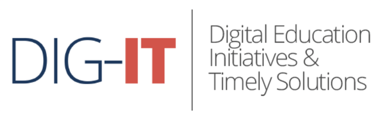 Summative questionnaire1- Strongly disagree 	2- Disagree 	3- Neutral 	 4-Agree 	5- Strongly agreeThe best things about this 9-module course were:_______________________________________________________________________________________________________________________________________________________________________________________________________________________________________________________.The 9-module course could be improved by:_______________________________________________________________________________________________________________________________________________________________________________________________________________________________________________________.Would you be willing to take part in a 30-minute interview to help us improve this course and digital education at our universities? Yes,        No If yes can you please let your email address or if you prefer email colla.j.macdonald@um.edu.mt so this survey can remain anonymous.Would you be interested in taking part in a train-the-trainer course in the futureYes,        NoIf yes please leave your email address or if you prefer email colla.j.macdonald@um.edu.mt  so this survey can remain anonymous.Demographics and other participant characteristics1. Gender:MaleFemaleOther2. Age (in years): ______________________________________________________ years.3. Level of education:Associate degree - Short cycle – (level 5)1 First Bologna cycle - Bachelor's level (level 6)2 Second Bologna cycle - Master's level (level 7)3 Third Bologna cycle – PhD (level 8)Other (please specify): ________________________________________________.4. Occupation (e.g. registered nurse, etc.): _______________________________________.5. Workplace:Clinical settingAcademic settingResearch centreOther (please specify): _________________________________________________.6. Total years of employment: ______________________________________________ years.StatementsStatementsStatementsStatementsStatementsStatementsContent 12345The content was well organized.The content was appropriate for my knowledge level.The content included readings that were relevant. The content included teaching of skills necessary for implementing online learning. The content included an appropriate number of learning activities. The content included strong links between theory and practice. The content included current best practices. The content included recent research. The amount of time designated for this online study units’ course was appropriate. The online study units’ course was aligned with the learning outcomes. The online study units’ course was relevant and authentic.The online study units’ course was professionally presented. The online study units’ course was organized in meaningful segments that are built on previous information. Delivery 12345The online study units course included (offered) opportunities for engaging in activities.The online study units course included (offered) collaborative learning opportunities.The online study units course included (offered) regular feedback on assignment and tasks.The resource materials were helpful and relevant (Instructional materials, Read It!, Apply It!, Discuss It!, etc.). The practical activities helped me understand the online study units course content. The facilitators were knowledgeable.In the learning experience there were opportunities for self-evaluation.Information on the digital education site was kept up to date, with no dead ends or stale links.I felt that the facilitators were ‘present’ and responsive in the online environment (reading and responding to posts and questions).Support 12345The online study units course provided strategies to support learners in online session.The online study units course provided timely detailed feedback on assignments.The online study units course provided timely responses to questions.The online study units course provided eSamples to increase learner understanding of expectations.The online study units course included (offered) useful and regular feedback from the facilitators.The online study units course included (offered) useful and regular feedback from other learners.Structure 12345The online study units’ course used suitable technological applications.The learning experience respected my experience.The learning experience respected my current knowledge.The learning experience consideration my learning needs.The learning experience kept my interest.The learning experience presented clear policies.The learning experience incorporated institutional supports (IT department, library, registration).The learning experience facilitated scalability of the resource (reuse resources, aspects of the course).The learning experience adhered to ethical pedagogical, internet and privacy responsibilities.The learning experience utilised an accessible free learning platform.The learning experience implemented quality standards suitable for university continuing education (ETS).Community 12345In the online study units’ course, the learning facilitators were partners in the learning experience.In the online study units’ course, my opinions were considered.In the online study units’ course, learners were respected.In the online study units’ course, learners respected each other.In the online study units’ course, the facilitators were empathetic to my need.The learning community was inclusive and safe.Facilitators created an online community built through respect, listening and responding to feedback, as learners found their own role as part of the greater team.Learning occurred through discussion, reflection, collaboration and by taking initiative and responsibility to listen, question, and think critically within the community of fellow learners.Outcomes 12345I will apply what I learned in this course to design online learning in my work situation. I will apply what I learned in this course to teach online learning in my work situation.I will apply what I learned in this course to evaluate online learning in my work situation.This course has given me knowledge and skills to improve both my face to face and online teaching.The knowledge and skills I attained in this course will help me better serve my students. As a result of my participation in 9- module course, I am able to write the learning outcomes for the specific online session.As a result of my participation in 9- module course, I am able to organise content for an effective online learning session. As a result of my participation in 9- module course, I am able to create learning activities to effectively deliver online content and engage the learner.As a result of my participation in 9- module course, I am able to set up a discussion forum to facilitate learning and reflection.As a result of my participation in 9- module course, I am able to design assignments to effectively evaluate learners in an online environment.